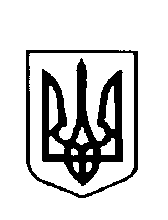 УКРАЇНАВАРКОВИЦЬКА сільська рада ДУБЕНСЬКОГО району РІВНЕНСЬКОЇ областіВОСЬМЕ скликання( п’ятнадцята  сесія) рішенняПро  затвердження проекту землеустрою,щодо  відведення  земельних  діляноку  власність гр. Вовчик І.М.                Розглянувши  заяву гр.Вовчик Івана Миколайовича, який  проживає  с. Квітневе  вул. Молодіжна,21 про  затвердження  проекту землеустрою  щодо  відведення  земельних ділянок  у  власність  для  ведення  особистого селянського господарства, які знаходяться  в с. Квітневе, виготовлену   Цицурою Миколою Олександровичем та  керуючись  ст.26  Закону  України «Про   місцеве самоврядування  в  Україні», відповідно до ст.12,116,121,186 Земельного  кодексу  України   сільська  радаВИРІШИЛА:1.Затвердити  проект  землеустрою гр. Вовчику Івану Миколайовичу щодо  відведення  у  власність  земельних  ділянок для  ведення  особистого  селянського  господарства  площею 0,5123га: ділянка №1 площею 0,2886га кадастровий номер (5621684700:01:005:0114), ділянка №2 площею 0,2237га кадастровий номер (5621684700:05:010:0073) за    рахунок  земель запасу сільськогосподарського призначення  на території  Варковицької сільської  ради, які  знаходяться   в с. Квітневе  Дубенського району  Рівненської  області.2.Передати  у  власність  гр. Вовчику Івану Миколайовичу земельні  ділянки площею 0,5123га: ділянка №1 площею 0,2886га кадастровий номер (5621684700:01:005:0114), ділянка №2 площею 0,2237га кадастровий номер (5621684700:05:010:0073)  для  ведення особистого селянського господарства, які  знаходяться на території  Варковицької  сільської  ради в   с. Квітневе   Дубенського  району  Рівненської  області.3.Гр.Вовчику Івану Миколайовичу оформити  право  власності  на  земельну ділянку                                                                                                                                                                                                                                                                                                                                                                                                                                                                                                                                                                                                                                                                                                                                                                                                                                                                                                                                                                                                                                                                   в  порядку  визначеному  законодавством.4.Контроль  за  виконанням  даного  рішення  покласти  на  землевпорядника  сільської  ради.Сільський  голова                                                       Юрій ПАРФЕНЮК     24 грудня   2021 року№   700  